Grade 3 Unit 3: Surviving in Changing Environments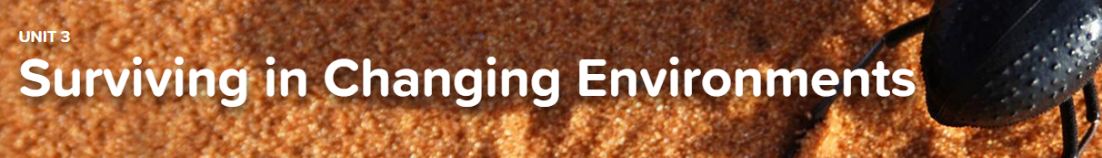 Concept 3.1 Understanding Fossils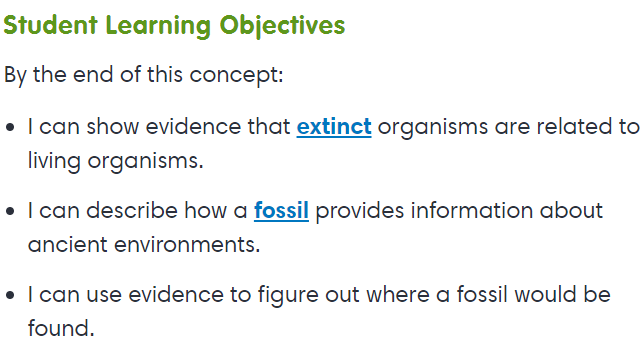 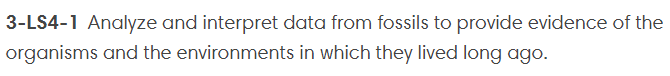 InteractiveEarth HistoryExplorationExtinctionVirtual LabNo Bones About ItConcept 3.2 Interactions in the Environment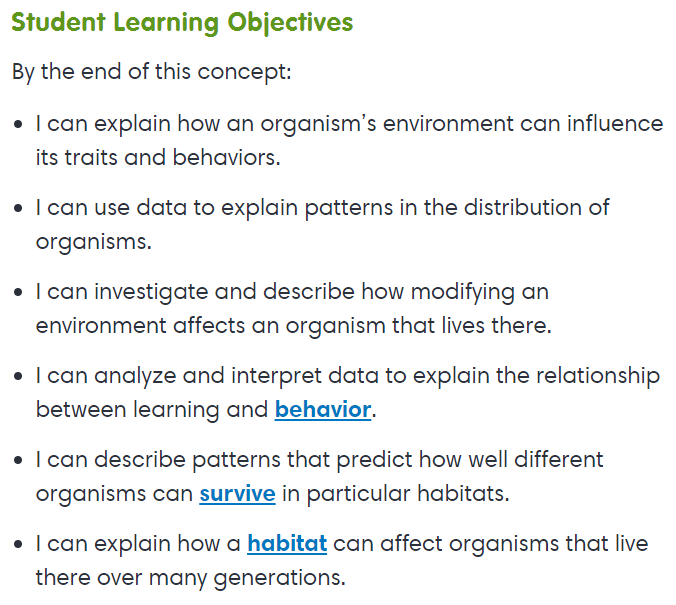 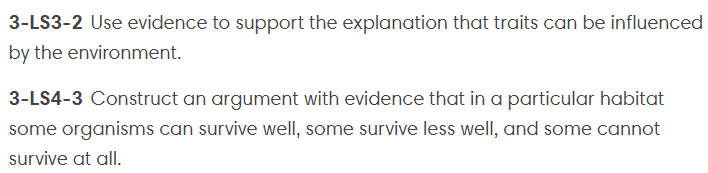 InteractiveHabitat CharacteristicsOrganism NeedsLearning (learned behavior)Interactions in EcosystemsConcept 3.3 Environmental Changes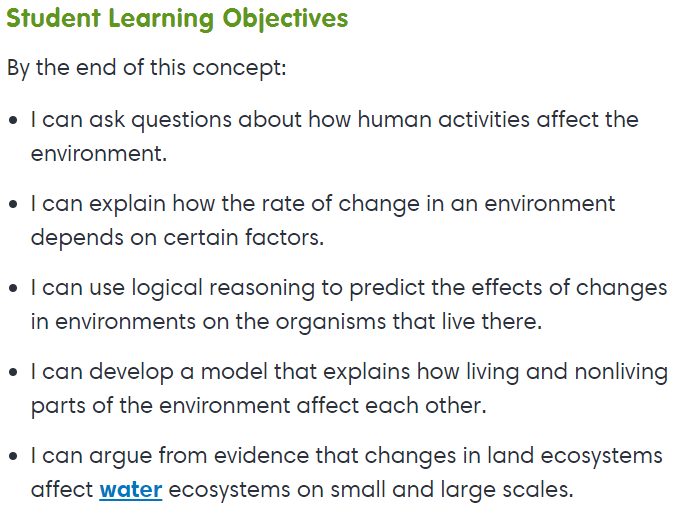 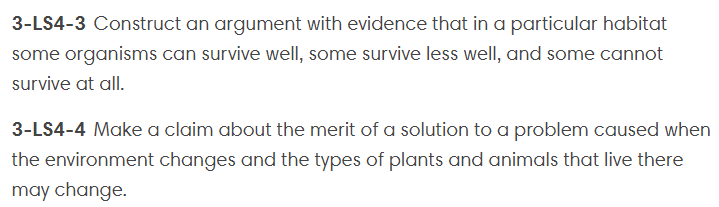 ExplorationShort-Term ChangesPopulation ChangesInteractiveLong-Term Changes in EcosystemsVirtual LabPond-er This